                           КГУ ОШ №184 Алатауского районаГорода Алматы           Разработка классного часа на тему:                      «День пожилых людей»                                                                                  Учитель Нусибалиева А.К.                                                      2020Классный час на тему: «День пожилых людей».«Лучшее наслаждение, самая высокая радость жизни – почувствовать себя нужным близким людям. Знай, что приятнее отдавать, чем взять… ».                                                                                                      А. М. Горький.Цель: способствовать формированию мотивации к совершению добрых и гуманных поступков. Задачи:Воспитание у учащихся чувства уважения, внимания, сострадания, отзывчивости, чуткости к пожилым людям.Воспитание нравственной культуры учащихся, уважительного отношения к собственным бабушкам и дедушкам, их памяти, взаимопониманию и терпимости.Форма проведения: информационно-познавательная. Оформление: на доске слова «Добро» и «Милосердие».Оборудование: мультимедийный проектор, экран, презентация, цветные листочки с крылатыми выражениями, карточки с пословицами и понятиями.Форма проведения: час общения.Используемые технологии: работа в группах.Ход мероприятия.1.Вступительное слово учителя. Международный день пожилых людей отмечается в нашей стране 1 октября на протяжении 27 лет с 1991 года. Был провозглашён на 45-ой сессии Генеральной Ассамблеи ООН (Резолюция № A/RES/45/106 от 14 декабря 1990 года) под названием Международный день престарелых. В дальнейшем в русскоязычных документах ООН было принято название Международный день пожилых людей.В резолюции отмечается снижение взносов в Целевой фонд по проблемам старения ООН, признаётся стремительность старения населения мира, признаётся, что пожилые люди способны внести существенный вклад в процесс развития.Генеральная Ассамблея призвала правительства и неправительственные организации делать взносы в Целевой фонд по проблемам старения.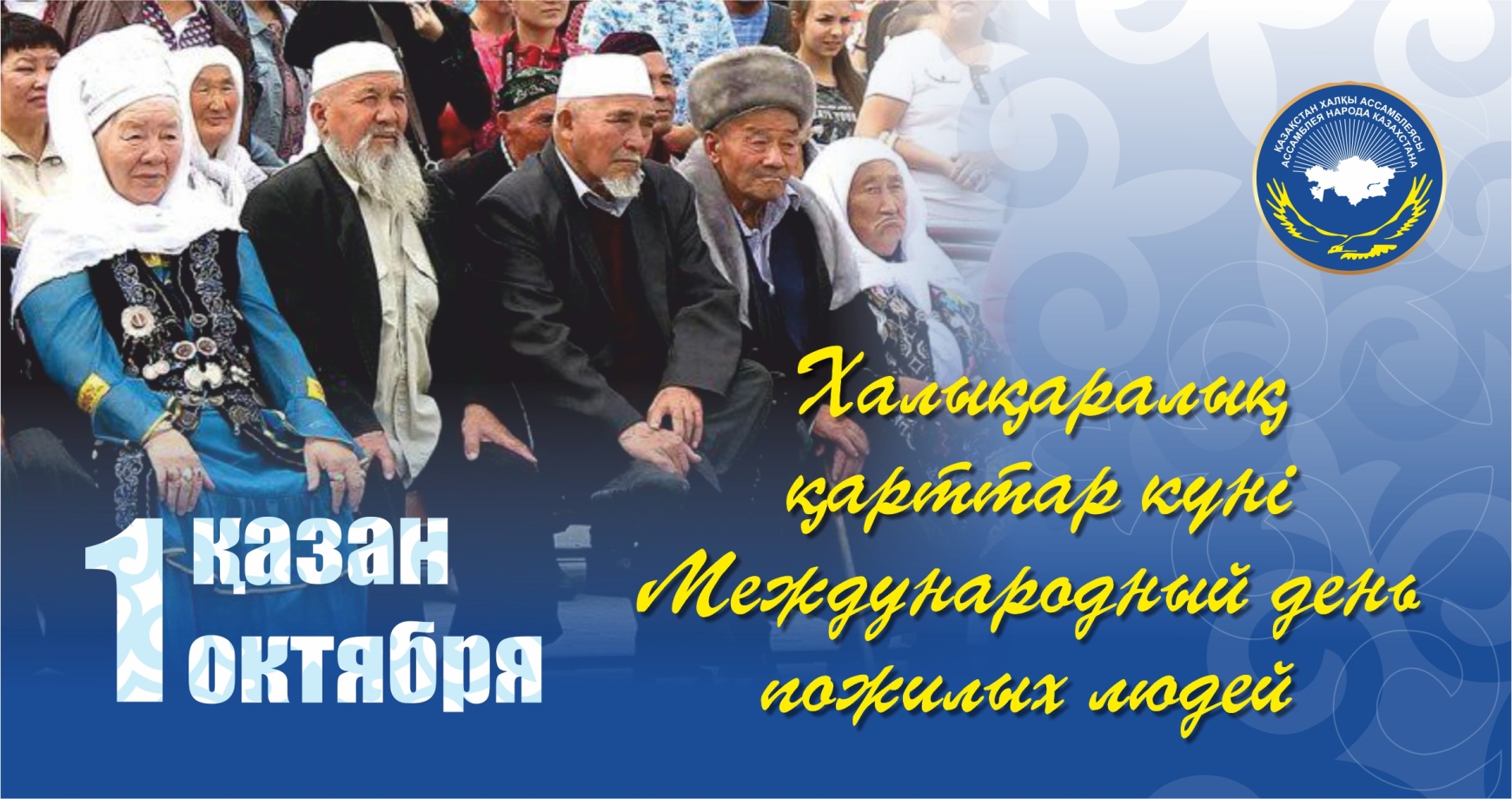 1 октября проходят различные фестивали, организуемые ассоциациями в защиту прав пожилых людей, конференции и конгрессы, посвященные их правам и их роли в обществе. Общественные организации и фонды устраивают в этот день различные благотворительные акции.В Казахстане 1 октября традиционно празднуют во всех регионах при активном участии этнокультурных объединений, членов  Ассамблеи народа Казахстана. Только под эгидой АНК в День пожилых людей было проведено порядка 1200 мероприятий с участием более 111 тысяч человек и охватом  780 населенных пунктовВсемирный День – День Пожилого Человека,
И мы судьбу благодарим,
За хрупкие сердца чуть меньше века,
Которым мы почет храним.
Вы подарили нам стремленья,
И верность очагу семьи,
За все земные достиженья,
Мы в этот день Вам отдадим
Свои награды и призванья,
Свои победы и цветы,
Весенних дней очарованье,
И сокровенные мечты.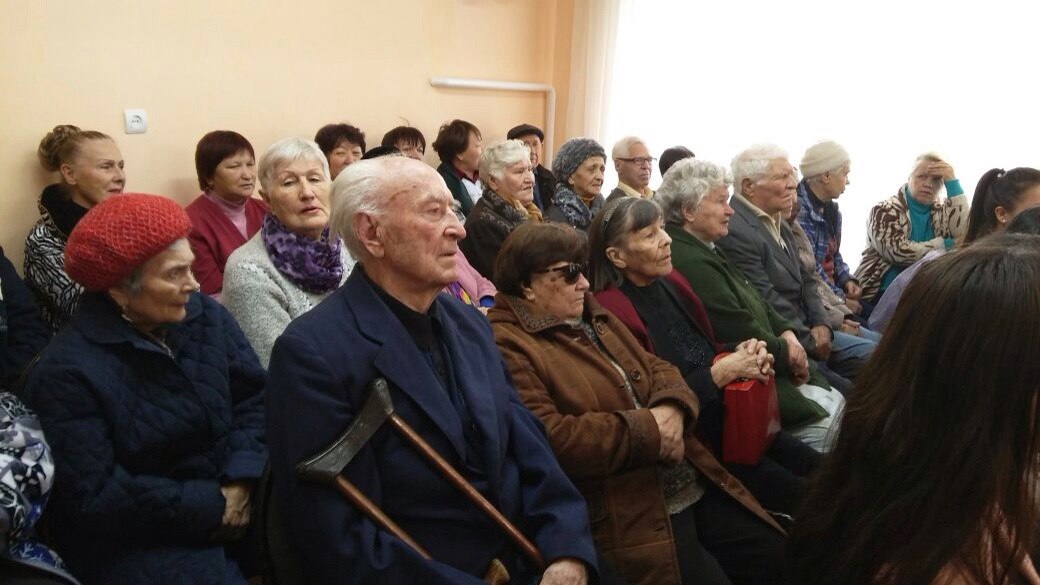 Жизнь идет, всем добавляя возраст,
Но совсем тут дело не в годах.
Праздник этот мудрый и серьезный,
Но с грустинкой чуточку в глазах.

С праздником вас, пожилые люди,
Радостей вам больше, чем забот.
Уважают пусть вас, чтут и очень любят.
Пусть успешным будет каждый год!

Счастья вам, здоровья, умиления
Внуками, вниманием к себе.
Пусть подарят счастье и терпение
Дорогие люди вам в судьбе.Заключение.Учитель: Ребята, пока мы молоды и сильны, окружим тех, кто слаб и немощен, теплом и заботой. Ведь это наши с вами бабушки и дедушки. День пожилых людей дает нам возможность остановиться, оглянуться вокруг себя и подумать, что старость ждет каждого из нас. Быстро идет время. Скоро и вы станете взрослыми и сильными, а ваши родители - слабыми и старенькими. Не повторяйте предательства по отношению к своим родителям.Для весёлых весенних ветвейКорни более, чем родня…Берегите старых людейОт обид, холодов, огня.За спиной у них –Гул атак,Годы тяжких трудовИ битв …Но у старости силы не те,Дней непрожитых мал запас…Берегите старых людей.Без которых не было б вас. Используемая литература и интернет ресурсы:
1. Фредрик Бакман «Вторая жизнь Уве», Синбад, 2019 год2. https://www.inform.kz/ru/v-kazahstane-otmechayut-mezhdunarodnyy-den-pozhilyh-lyudey_a37009923. https://24.kz/ru/news/social/item/426531-1-oktyabrya-den-pozhilykh-lyudej